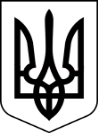 УКРАЇНАНадвірнянська міська рада Івано-Франківської областіВЕРХНЬОМАЙДАНСЬКА ГІМНАЗІЯІдентифікаційний код 2056564978452,  с. Верхній Майдан, вулиця Грушевського, 55, Е-mail: ver_majdan1@ukr.netНАКАЗвід  09.06.2022 р.	№ 35Про випуск здобувачів освіти 9 класу з гімназіїВідповідно до Порядку переведення учнів (вихованців)загальноосвітнього навчального закладу в системі загальної середньої освіти (наказ МОНУ від 14.07.15р. №762) та згідно рішення педагогічної ради школи (протокол №8 від 09.06.22р.)НАКАЗУЮ:Випустити з гімназії та видати свідоцтво про базову загальну середню освіту здобувачам освіти 9 класу:Гереджука Дениса ВалерійовичаГекманюка Назарія ІвановичаЗьолу Віталія МихайловичаКозак Богдану ВасилівнуЛозинську Віталію ВасилівнуМосюк Анастасію ВасилівнуОнуфрак Аліну МиколаївнуПівнюка Павла АндрійовичаПоповича Володимира ВасильовичаСвідрак Тетяну ВіталіївнуШимонюка Володимира ІвановичаЩербляк Софію Василівну Яремчука Ігоря МиколайовичаІІ.     Класному керівнику 9 класу Онуфрак О.М. зробити відповідні записи на сторінці класного журналу в розділі “Зведений облік навчальних досягнень учнів ” у графі “Рішення педагогічної ради” та особових справах здобувачів освіти до 17.06.22р.ІІІ.      Контроль за виконанням наказу залишаю за собою.Директор гімназії                                             Лукач М.С.З наказом ознайомлено  	Онуфрак О.М.